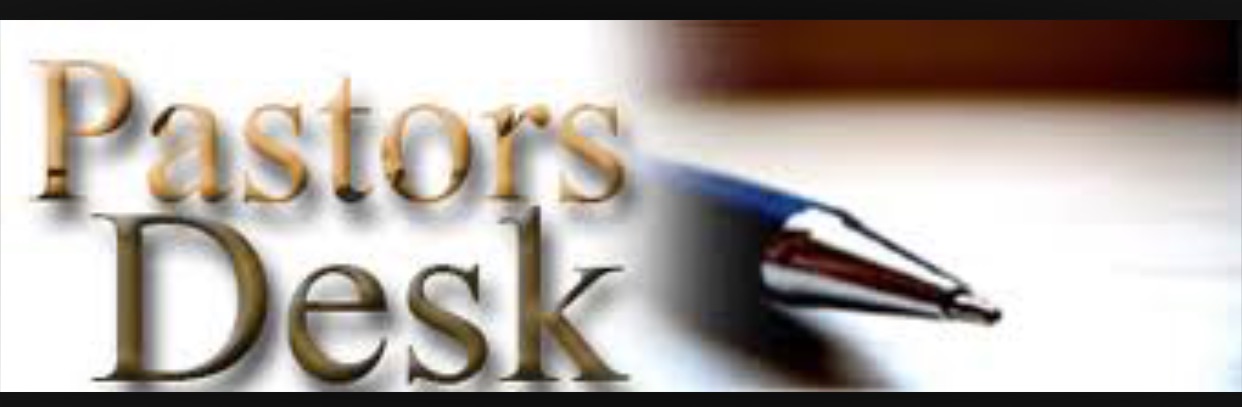 During this Year of Saint Joseph, the Church has made a plenary indulgence available to all the faithful who satisfy the usual conditions (confession, Eucharist, prayer for the intentions of the Holy Father, a spirit of detachment from sin, and the intention to gain the indulgence for one’s self or someone in purgatory), as well as perform one of the prescribed works, as follows:Meditate for at least 30 minutes on the Lord’s Prayer, or take part in a spiritual retreat of at least one day that includes a meditation on St. JosephFollowing St. Joseph’s example, perform a spiritual or corporal work of mercyRecite the Holy Rosary with your family or your fiancéEntrust your daily activity to the protection of St. JosephPray through the intercession of St. Joseph that those seeking work can find dignifying workRecite the Litany of St. Joseph for Christians who suffer all forms of persecutionRecite any prayer or act of piety legitimately approved in honor of St. Joseph, in particular on March 19, May 1, on the 19th of any month, and every WednesdayThis gift of a plenary indulgence extends particularly to the elderly, the sick, the dying, and all those who, for legitimate reasons, are unable to leave their homes, if, detached from all sin and with the intention of fulfilling, as soon as possible, the usual conditions, recite an act of piety in honor of St. Joseph, comfort of the sick and patron of a good death, offering with confidence to God the pains and trials of their life.Rev. Edward J. Smith, Pastor